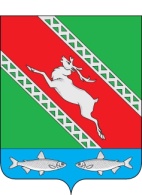 РОССИЙСКАЯ ФЕДЕРАЦИЯИРКУТСКАЯ ОБЛАСТЬАдминистрациямуниципального образования «Катангский район»П О С Т А Н О В Л Е Н И Еот                                г.                         с. Ербогачен                            №         -пО внесении изменений в постановлениеадминистрации МО «Катангский район»№ 138-п от 16.06.2017 г. «Об утверждении схемы размещения нестационарных торговых объектовна территории МО «Катангский район»В соответствии с Федерального закона от 28 декабря 2009 года N 381-ФЗ "Об основах государственного регулирования торговой деятельности в Российской Федерации", Федерального закона от 06 октября 2003 года  № 131-ФЗ «Об общих принципах организации местного самоуправления в Российской Федерации» и руководствуясь статьей 48 Устава муниципального образования «Катангский район», администрация муниципального образования «Катангский район»,П О С Т А Н О В Л Я Е Т:1. Внести в постановление администрации МО «Катансгкий район» №138-п от 16.06.2017 г. «Об утверждении схемы размещения нестационарных торговых объектов на территории МО «Катангский район» изложив приложение в новой редакции.2. Опубликовать настоящее постановление на официальном сайте администрации МО «Катангский район» и муниципальном вестнике МО «Катангский район».3. Контроль за исполнением настоящего постановления возложить на начальника отдела экономического развития администрации МО «Катангский район».Мэр МО «Катангский район»	С. Ю. ЧонскийПриложение к постановлению администрациимуниципального образования «Катангский район»от «       »                   2020 г. №        -пРазмещения нестационарных торговых объектов на территории муниципального образования «Катангский район»Размещения нестационарных торговых объектов на территории муниципального образования «Катангский район»Размещения нестационарных торговых объектов на территории муниципального образования «Катангский район»Размещения нестационарных торговых объектов на территории муниципального образования «Катангский район»Размещения нестационарных торговых объектов на территории муниципального образования «Катангский район»Размещения нестационарных торговых объектов на территории муниципального образования «Катангский район»Размещения нестационарных торговых объектов на территории муниципального образования «Катангский район»Размещения нестационарных торговых объектов на территории муниципального образования «Катангский район»Размещения нестационарных торговых объектов на территории муниципального образования «Катангский район»№ п/пАдрес расположения (место раположения) нестационарного торгового объектаВид нестационарного торгового объекта (палатка, киоск, автолавка, лоток и другое)Количество нестационар-ных торговых объектовСпециализация нестационарного торгового объекта (ассортимент реализуемой продукции)Площадь нестационар-ного торгового объектаПлощадь земельного участкаСобственник земельного участка, на котором расположен нестационарный объектСрок, период размещения нестационарно-го торгового объекта1234567891.с. Подволошино, ул. Логовая, 1автолавка1розничная торговля смешанными товарами5050государственная собственность не разграничена (Администрация МО "Катангский район")01.01.2020-31.12.20202.земельный участок, находящийся перед магазином "Кедр", по адресу с. Подволошино, ул. Геофизиков, 1автолавка1розничная торговля смешанными товарами5050государственная собственность не разграничена (Администрация МО "Катангский район")01.01.2020-31.12.20203.с. Преображенка, ул. Харчистова между домамаи 31 и 33автолавка1розничная торговля смешанными товарами1010государственная собственность не разграничена01.01.2020-31.12.20204.с. Ерема ул. Мира между домами 8 и 9автолавка1розничная торговля смешанными товарами1010государственная собственность не разграничена01.01.2020-31.12.20205. д. Калинина, ул. Ветеранов свободная площадь возле магазинаавтолавка1розничная торговля смешанными товарами1010государственная собственность не разграничена01.01.2020-31.12.20206.с. Ербогачен, свободная площадь около здания дома культуры "Созвездие"автолавка1розничная торговля смешанными товарами5050государственная собственность не разграничена01.01.2020-31.12.20207.с. Ербогачен, свободная площадь прилегающая к остановке "№1 РСУ"автолавка1розничная торговля смешанными товарами5050государственная собственность не разграничена01.01.2020-31.12.20208.с. Бур, ул. 5 братьев Кузаковых,4автолавка1розничная торговля смешанными товарами3030государственная собственность не разграничена01.01.2020-31.12.20209.с. Токма, ул. Гордеева между домами 31и 32автолавка1розничная торговля смешанными товарами3030государственная собственность не разграничена01.01.2020-31.12.202010.с.  Ика, ул. Советская, 1автолавка1розничная торговля смешанными товарами3030государственная собственность не разграничена01.01.2020-31.12.2020